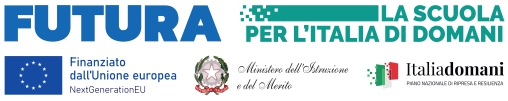 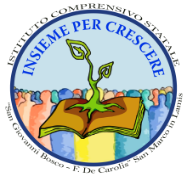 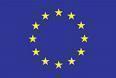 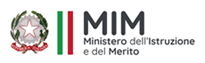 ISTITUTO COMPRENSIVO STATALE “SAN GIOVANNI BOSCO - F. DE CAROLIS”Via Dante Alighieri, 20 - 71014 San Marco in Lamis (FG)Tel./Fax: 0882-831006 – C.F. 84002010712 – C.M. FGIC848005 – C.U.F. UF0ZJIemail: fgic848005@istruzione.it - pec fgic848005@pec.istruzione.itsito web: www.icsangiovanniboscodecarolis.edu.itALLEGATO B (SCHEDA DI AUTOVALUTAZIONE TITOLI ED ESPERIENZE LAVORATIVE)FIGURA DI FORMATORE ESPERTOSan Marco in lamis, Firma_______________________TABELLA TITOLITITOLI DI STUDIO - MAX 26 PUNTI*indicare solo il titolo più elevatoTABELLA TITOLITITOLI DI STUDIO - MAX 26 PUNTI*indicare solo il titolo più elevatoTABELLA TITOLITITOLI DI STUDIO - MAX 26 PUNTI*indicare solo il titolo più elevatoTABELLA TITOLITITOLI DI STUDIO - MAX 26 PUNTI*indicare solo il titolo più elevatoPUNTI Punti attribuitidal candidatoPunti attribuitidallacommissione*Diploma 2 *Laurea triennale 3 *Laurea magistrale con voto < 100 4 *Laurea magistrale con voto > 100 5 *Laurea magistrale con voto 110 o 110 con lode 6 Altre lauree/diplomi2 punti per ogni laurea/diploma aggiuntivo (max 4 punti) Attestato di specializzazione inerente la disciplina del profilo per cui si candida 2 punti per ogni attestato (max 4 punti) Master universitario/corso di perfezionamento (60 CFU) inerente la disciplina del profilo per cui si candida 2 punti per ogni master (max 4 punti) Dottorato di ricerca pertinente alla disciplina per cui si candida Punti 4 Ulteriori abilitazioni oltre a quella posseduta per l'accesso all'insegnamento 2 punti per ogni abilitazione (max 4 punti) TITOLI CULTURALI – MAX 11 PUNTITITOLI CULTURALI – MAX 11 PUNTITITOLI CULTURALI – MAX 11 PUNTITITOLI CULTURALI – MAX 11 PUNTIPartecipazione negli ultimi 5 anni a corsi di formazione (min. 18 ore) su tematiche attinenti il profilo per il quale si candida 2 punti per ogni corso (max 4 punti) Competenze informatiche e digitali certificate (Microsoft, Cisco, ECDL, EIPASS, APPLE, etc.) acquisite nell’ultimo quinquennio2 punti per ogni certificazione (max 4 punti) Certificazione linguistica in lingua inglese Livello CI Punti 3 Livello B2 Punti 2 Livello B1 Punti 1 TITOLI DI SERVIZIO E DI LAVORO - MAX 29 PUNTITITOLI DI SERVIZIO E DI LAVORO - MAX 29 PUNTITITOLI DI SERVIZIO E DI LAVORO - MAX 29 PUNTITITOLI DI SERVIZIO E DI LAVORO - MAX 29 PUNTIIncarico di Collaboratore Dirigente/ Funzione strumentale/ Responsabile di plesso1 punto per ogni incarico, includendo nel computo gli anni pregressi (max 5 punti) Esperienza di FORMATORE in attività finanziati con fondi regionali, nazionali ed europei, se inerente alla tipologia di incarico e coerenti con la figura richiesta2 punti per ogni esperienza (max 10 punti)Esperienza di progettazione di ambienti didattici e relativi impianti presso scuole pubbliche e paritarie in ambito a progetti finanziati con fondi regionali, nazionali ed europei (FESR e fondi assimilati), se inerente alla tipologia di incarico e coerenti con la figura richiesta2 punti per ogni incarico (max 4 punti)CRITERI PER LA VALUTAZIONE DEL PROGETTO FORMATIVO PERTINENZA: determina in che misura la proposta progettuale è basata sui problemi reali dei beneficiari COERENZA: con obiettivi formativi del bando ed attività CHIAREZZA: nella definizione degli obiettivi e corrispondenza dei risultati attesi STRUMENTI DI VALUTAZIONE: Presenza di adeguati strumenti di valutazione dell’attività INNOVAZIONE: Utilizzo innovativo di metodologia di apprendimento e delle nuove tecnologiemax punti 10PUNTEGGIO FINALE ATTRIBUITO (MAX 66)PUNTEGGIO FINALE ATTRIBUITO (MAX 66)